T.C.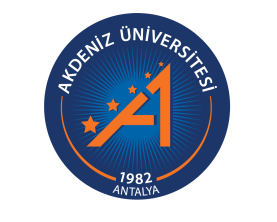 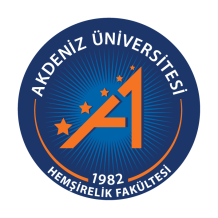 Akdeniz ÜniversitesiHemşirelik FakültesiÖĞRENCİ PORTFOLYO REHBERİÖğrencinin Adı-Soyadı:Öğrencinin Numarası:Akademik Danışmanın Adı-Soyadı:PORTFOLYO HAKKINDA Tanım: Hemşirelik lisans program çıktılarına ulaşmada öğrencilerin belirli bir zaman içinde becerilerini, zayıf, güçlü ve geliştirilmesi gereken yönlerini öğrenme alanları ile ilişkili olarak gösterdikleri başarı düzeyini yansıtan kanıt belgelerinden (sunumlar, makaleler, bakım planları, araştırma projeleri, literatür tarama, katılım belgeleri, vb.) oluşan, sistemli ve amaçlı bir şekilde hazırlanan gelişim dosyasını ifade etmektedir.Amaç: Öğrencilerin bireysel ve profesyonel gelişimlerini, kuramsal program değerlendirme ve hemşirelik lisans program çıktılarına ulaşma durumlarını izlemek, değerlendirmek ve performans kanıtlarını ortaya koymaktır.Hedefler: Bireysel ve profesyonel gelişimin fark edilmesi, Program çıktılarına ulaşma durumunun değerlendirilmesi,Mesleki gelişim sürecinde desteklenmesi gereken alanların belirlenmesi, Mezuniyet sonrası, kariyer planlarında kullanmak üzere akademik gelişimi gösteren, kanıt niteliğinde bir öz geçmiş dosyasının oluşturulmasıdır.İçerik: Bu portfolyo rehberi hemşirelik lisans program çıktıları doğrultusunda öğrencilerin zaman içinde gösterdiği gelişim ve performanslarını yansıtan çalışmaları (sunumlar, makaleler, bakım planları, araştırma projeleri, katılım belgeleri, vb.) kanıtlayan belge ve dokümanları içermektedir.Bu portfolyoda öğrencilerimizin kişisel ve profesyonel gelişimlerini program çıktıları doğrultusunda değerlendirmek amaçlandığından, anabilim dallarının öğrenme etkinliklerinin ölçülmesi ve değerlendirilmesini kapsamamaktadır. Hazırlanması:Portfolyo içeriği, öğrenci tarafından hazırlanan kanıtlardan oluşmaktadır.Öğrenciler eğitim-öğretim yarıyılının başında danışmanı tarafından portfolyonun amacı ve içeriği, yapılandırılması, portfolyo değerlendirme süreci konularında bilgilendirilir.Öğrenciler portfolyo hazırlama rehberi doğrultusunda portfolyo içeriğini oluşturmalıdır.İÇİNDEKİLERÖğrenci Tanıtıcı BilgileriHemşirelik Fakültesi Program Çıktıları Doğrultusunda Performans/Yeterlik Ölçütü KanıtlarıProgram Çıktısı 1: Mesleki rol ve işlevleriyle ilgili temel bilgi, tutum ve beceriye sahip olma Program Çıktısı 2: Hemşirelikle ilgili bilimsel ve güncel bilgiye ulaşma ve kullanmaProgram Çıktısı 3: Hemşirelik bakımını, kanıta dayalı olarak hemşirelik süreci doğrultusunda uygulamaProgram Çıktısı 4: Hemşirelik uygulamalarını etik ilkeler ve yasal düzenlemeler doğrultusunda gerçekleştirmeProgram Çıktısı 5: Bilişim ve bakım teknolojilerini hemşirelik uygulamalarında kullanmaProgram Çıktısı 6: Birey/aile/toplum ve sağlık bakım ekibi üyeleriyle etkili iletişim kurma ve iş birliği içinde çalışma Program Çıktısı 7: Hemşirelik alanına ilişkin bilimsel araştırma, proje ve etkinliklerde sorumluluk alma Program Çıktısı 8: Hemşirelik uygulamalarında sorun çözme, eleştirel düşünme ve liderlik becerilerini kullanma Program Çıktısı 9: En az bir yabancı dili kullanarak alanındaki gelişmeleri izleme ve mesleki uygulamalarında kullanma Program Çıktısı 10: Yaşam boyu öğrenmeyi benimseyerek sürekli mesleki ve bireysel gelişimini sürdürme Yansıtma Yazım İlkeleriÖz Değerlendirme RaporuÖğrenciler İçin Portfolyo İzlem İlkeleri ve Sistem Akış ŞemasıAkademik Danışmanlar İçin Portfolyo İzlem İlkeleri ve Sistem Akış Şeması 1. Öğrenci Tanıtıcı BilgileriEğitim-öğretim dönemi:Adı-soyadı:Numarası:Doğum tarihi ve yeri:En son mezun olduğu okul:Kronik hastalığınız var mı?□ Evet………………………………(varsa belirtiniz)                       □ HayırÖzel gereksinim gerektiren durumu var mı?□ Evet………………………………(varsa belirtiniz)                       □ Hayır2. Akdeniz Üniversitesi Hemşirelik Fakültesi Program Çıktıları DoğrultusundaPerformans/Yeterlik Ölçütü KanıtlarıProgram Çıktısı 1: Mesleki rol ve işlevleriyle ilgili temel bilgi, tutum ve beceriye sahip olmaKanıt belgeleri: Grup I- Program çıktısına ilişkin olması gereken belgeler
Grup II- Program çıktısına ilişkin ek belgelerProgram Çıktısı 2: Hemşirelikle ilgili bilimsel ve güncel bilgiye ulaşma ve kullanmaKanıt belgeleri:Grup I- Program çıktısına ilişkin olması gereken belgeler
Grup II- Program çıktısına ilişkin ek belgelerProgram Çıktısı 3: Hemşirelik bakımını, kanıta dayalı olarak hemşirelik süreci doğrultusunda uygumaKanıt belgeleriGrup I- Program çıktısına ilişkin olması gereken belgeler
Grup II- Program çıktısına ilişkin ek belgelerProgram Çıktısı 4: Hemşirelik uygulamalarını etik ilkeler ve yasal düzenlemeler doğrultusunda gerçekleştirmeKanıt belgeleri:Grup I- Program çıktısına ilişkin olması gereken belgeler
Grup II- Program çıktısına ilişkin ek belgelerProgram Çıktısı 5: Bilişim ve bakım teknolojilerini hemşirelik uygulamalarında kullanmaKanıt belgeleri:Grup I- Program çıktısına ilişkin olması gereken belgeler
Grup II- Program çıktısına ilişkin ek belgelerProgram Çıktısı 6: Birey/aile/toplum ve sağlık bakım ekibi üyeleriyle etkili iletişim kurma ve iş birliği içinde çalışmaKanıt belgeleri:Grup I- Program çıktısına ilişkin olması gereken belgeler
Grup II- Program çıktısına ilişkin ek belgelerProgram Çıktısı 7: Hemşirelik alanına ilişkin bilimsel araştırma, proje ve etkinliklerde sorumluluk almaKanıt belgeleri:Grup I- Program çıktısına ilişkin olması gereken belgeler
Grup II- Program çıktısına ilişkin ek belgelerProgram Çıktısı 8: Hemşirelik uygulamalarında sorun çözme, eleştirel düşünme ve liderlik becerilerini kullanmaKanıt belgeleri:Grup I- Program çıktısına ilişkin olması gereken belgeler
Grup II- Program çıktısına ilişkin ek belgelerProgram Çıktısı 9: En az bir yabancı dili kullanarak alanındaki gelişmeleri izleme ve mesleki uygulamalarında kullanmaKanıt belgeleri:Grup I- Program çıktısına ilişkin olması gereken belgeler
Grup II- Program çıktısına ilişkin ek belgelerProgram Çıktısı 10: Yaşam boyu öğrenmeyi benimseyerek sürekli mesleki ve bireysel gelişimini sürdürmeKanıt belgeleri:Grup I- Program çıktısına ilişkin olması gereken belgeler
Grup II- Program çıktısına ilişkin ek belgeler3. YANSITMA YAZIM İLKELERİYansıtma portfolyonun önemli bir bölümünü oluşturmakta olup, öğrenme yöntemi ve düzeyine ilişkin olumlu ve olumsuz durumları ortaya çıkartmaya ve sorunları çözmeye yönelik bir düşünme sürecidir. Yansıtma sürecinde öğrencinin eğitim-öğretim yaşantısına ilişkin değerleri, deneyimleri ve davranışlarına yönelik farkındalık kazanması hedeflenmektedir. Kuramsal uygulamalı dersler ile ilgili yansıtma metni sekiz yarıyıl süresince en az 2 adet olarak hazırlanmalıdır. Yansıtma metni, iki yana yaslı, 12 punto, Times New Roman yazı tipinde, 1,5 satır aralığında ve tüm kenarlardan 2,5 cm boşluk bırakılarak A4 formatında Word programında ve bir (1) sayfayı geçmeyecek şekilde yazılmalıdır. Yansıtma metni aşağıdaki içerikler göz önünde bulundurularak oluşturulacaktır:Birinci aşama: Konunun önemi (öğrencinin yaşadığı bu olayı seçme nedeni ve önemi)İkinci Aşama: Olayın tanımı, Şaşkınlık, merak uyandırıcı, rahatsızlık verici vb. bazı duygusal tepkilerin fark edilmesine neden olan bir olay ya da durumun tanımlanması  (ne oldu, nasıl oldu, ne zaman oldu ve nerede oldu) Olayın gerçekleştiği çevre (ısı, ses, sözlü/sözsüz iletişimler)Olaya dahil olan ve etkilenen kişilerin tanımıOlay anındaki hisler (olayı yaşayan, dahil olan ve etkilenen kişilerin hisleri)Olay anındaki düşünceler (olayı yaşayan, dahil olan ve etkilenen kişilerin ne düşündüğü)Olay anındaki eylemler (olayı yaşayan, dahil olan ve etkilenen kişilerin ne yaptığı)Olay anındaki fizyolojik tepkiler (olayı yaşayan, dahil olan ve etkilenen kişilerin tepkileri)Üçüncü Aşama: Durumun analizi; mevcut bilginin, algıların, varsayımların incelenmesiOlay anındaki eylem ya da düşüncelerin nedeni (olayı yaşayan, dahil olan ve etkilenen kişilerin nedeni)Olayın olumlu / olumsuz olma durumunun belirlenmesiOlayın daha iyi ve farklı sonuçlanması için bilinmesi istenilen bilgilerin ve ihtiyaç duyulan kaynakların tanımıOlaydan nasıl etkilenildiği (olayı yaşayan, dahil olan ve etkilenen kişilerin sosyal, kültürel, mesleki, etik, yasal, politik vb. etkilenme durumu)Yaşanılan olay hakkında şu an hissedilen duygu ve düşünceler (olayı yaşayan, dahil olan ve etkilenen kişiler)Dördüncü Aşama: Yeni tutumları, inançları, değerleri ve davranışları içerebilecek yeni bakış açısı oluşturmaEylem planı için uygulanacak yaklaşımlarEylem planının amacının açıklaştırılması Eylem planının nasıl uygulanacağıEylem planını kimin uygulayacağı Eylem planının ne zaman uygulanacağıÖRNEK YANSITMA METNİ“Kan şekeri ölçümü yaparken yanlış uygulama yaptığım konusunda hasta beni uyardı. Ancak birkaç gün sonra hastamın yanına gelip kan şekeri ölçümü yapmak istediğimi, bilgilerimi tazelediğimi söyleyip ondan onay aldım. İşlemi bu kez doğru şekilde uygulayıp bu yanlış uygulamaya son verdim. Daha sonra kendime güven geldi ve artık o hastanın şeker ölçümlerini ben yaptım. Hastama işlem yapılırken doktor ve hemşireye yardım ettim. Çok hoşuma gitti ve gurur duydum kendimle. Geçmiş olsun diyerek odadan ayrılıyordum ki arkamdan bir ses işittim. S. Hemşire bana, sen iyi bir hemşire olacaksın dedi. Bu cümleyi duymak beni aşırı mutlu etmişti. Teşekkür ettim ve odadan ayrıldım.”Kaynak: Ordin, Y. S., Bilik, Ö., Turhan Damar, H., & Çelik, B. (2018). Cerrahi kliniklerdeki hemşirelik öğrencilerinin yansıtma raporlarından elde edilen öğrenme deneyimleri. Eğitimde Nitel Araştırmalar Dergisi – Journal of Qualitative Research in Education, 6(3), 106-120. DOI:10.14689/issn.2148-2624.1.6c3s5m.4. ÖZ DEĞERLENDİRME RAPORUÖz değerlendirme raporu, öğrencinin hemşirelik eğitimi-öğretimi sırasında kişisel ve mesleki gelişim sürecine ilişkin kazanım ve deneyimlerini içermelidir. Bu rapor, SWOT (Strengths, Weaknesses, Opportunities, Threats) analizi ile güçlü yönler, zayıf yönler, fırsatlar ve tehditler başlıkları altında aşağıdaki sorulara yanıtlar oluşturacak şekilde hazırlanmalıdır. Her dönem birer adet olmak üzere mezun oluncaya kadar toplam sekiz adet tamamlanacak ve teslim edilecektir. Eğitim-öğretim döneminde ne öğrendim? Katkısı ne oldu? Kazanımım nedir?Eğitim-öğretim döneminde neyi iyi yaptım? Güçlü yönlerim nelerdir?Eğitim-öğretim döneminde zayıf yönlerim nelerdir?Eğitim-öğretim döneminde karşılaştığım fırsatlar nelerdir?Eğitim-öğretim döneminde karşılaştığım tehditler/zorlandığım konular nelerdir?Eğitim-öğretim döneminde düzeltmek ya da geliştirmek istediğim yönlerim nelerdir?Kişisel ve mesleki performansım hakkında ne düşünüyorum? ÖĞRENCİLER İÇİN PORTFOLYO İZLEM İLKELERİ VE SİSTEM AKIŞ ŞEMASI AKADEMİK DANIŞMANLAR İÇİN ÖĞRENCİ PORTFOLYO İZLEM İLKELERİ VE SİSTEM AKIŞ ŞEMASI Grup I1.1.Klinik/saha/laboratuvar uygulama alanlarını gösteren belge/rotasyon listesiGrup I1.2.Öğrenci bilgi sisteminden alınan dönem sonu transkriptiGrup II(Ek belge varsa)Grup I2.1.Sözlü sunum, ödev veya eğitim planlamalarında güncel ve güvenilir bilgi kaynakları kullandığını gösteren dokümanGrup II (Ek belge varsa)Grup I3.1.Klinikte/sahadaki uygulamalara yönelik beceri kontrol listeleri 
(Her kuramsal uygulamalı dersler için)Grup I3.2.Klinik/saha uygulamalarında bakım planı örnekleri 
(Her kuramsal uygulamalı dersler için bir adet)Grup II (Ek belge varsa)Grup I4.1.Mesleki uygulamalarında yasa, yönetmelik ve mevzuata ilişkin alınan eğitimler/ veya katıldığı kurs/sempozyum katılım belgesi, yapılan araştırmalara ilişkin belgeGrup I4.2.İlgili derslerde hazırlanan dokümanlarGrup I4.3.Etik ikilem/sorunlar ve çözümlemelere yönelik yaklaşım örnekleri (İlgili derslerde hazırladığı ödevler)Grup I4.4.Araştırma etiğine yönelik deneyimler 
(İlgili derslerde hazırladığı ödevler)Grup II Katıldığı kurs/sempozyum/panel/konferans katılım belgesi
Grup II (Ek belge varsa)Grup I 5.1.Bakımda kullanılan bakım ve bilişim teknolojilerini (cihaz, yazılım, elektronik bakım kayıtları vb.) kullandığına ilişkin görseller ya da raporlarGrup II (Ek belge varsa)Grup I6.1.Klinik/saha/laboratuvar uygulamada nöbet rotasyonları/listeleri Grup I6.2.Paydaş (klinik/saha uygulamalarında hemşire, sorumlu hemşire, eğitim hemşiresi, vb.) değerlendirmeleriGrup I6.3.Mesleki ve sosyal etkinliklere yönelik grup çalışmalarına katılım dokümanıGrup I6.4.Öğrenci performansına yönelik paydaş (hemşire, hasta ve hasta yakını vb.) geri bildirimleri değerlendirmeleri/görüşleri Grup I6.5.Birey ya da grup eğitimlerine katıldığını gösteren belgeGrup I6.6.Birey, aile toplum ile iletişim etkileşimlere ilişkin ilgili derslerdeki doküman Grup II (Ek belge varsa)Grup I 7.1. İlgili dersleri aldığını gösteren belgeGrup I 7.2.Sosyal sorumluluk/gönüllülük projelerine katıldığını gösteren belgeGrup II Öğrenci kongrelerine bildirili/bildirisiz katılımGrup II Sempozyum/konferans/workshop/kongre/kurs/seminer katılım belgesiGrup II Kişisel gelişim etkinliklerine katılım belgesiGrup II Komisyon çalışmalarına katıldığını gösteren belgeGrup II (Ek belge varsa)Grup I 8.1. Kuramsal uygulamalı derslere ait bakım planı örnekleri Grup I 8.2 Grup liderliği/sorumluluğu yaptığını gösteren dokümanGrup II Öğrenci temsilciliği belgesiGrup II Problem çözme, karar verme, eleştirel düşünme ve liderlik ile ilgili aldığı eğitimler ve sertifikaları gösteren katılım belgesiGrup II Yönderlik yaptığını gösteren belgeGrup II (Ek belge varsa)Grup I 9.1.Çeviri yaptığı / okuduğu makalelere ilişkin doküman Grup II Yabancı uyruklu hasta bakımından sorumlu olduğuna ilişkin dokümanGrup II Yabancı dil kursları katılım belgesiGrup II Yabancı dilde makale okuma saatlerine katıldığını gösteren dokümanGrup II Yurt dışı deneyimini gösteren belgeGrup II Uluslararası öğrenci değişim programlarına katılım belgesiGrup II YDS/YÖKDİL/TOEFL/IELTS sınav sonuçlarıGrup II (Ek belge varsa)Grup I 10.1. Yaşam boyu öğrenme felsefesi ile kişisel ve mesleki gelişimi için almış olduğu dokümanlarGrup I 10.2 Topluluk üyeliğiGrup II Yaşam boyu öğrenme topluluğu üyeliği belgesiGrup II (Ek belge varsa)